104-1家長職涯分享講座－電子科技領域七年仁班家長 李佳銘先生104年12月07日（星期一）很榮幸邀請到七仁李冠澄的爸爸－李佳銘先生，蒞班與同學分享寶貴的職涯故事。陸爸爸從個人求學歷程入題，說明個人的生涯選擇，接著與同學分享電子科技產業的工作內容及工作型態。期勉同學能厚實實力，展翅未來。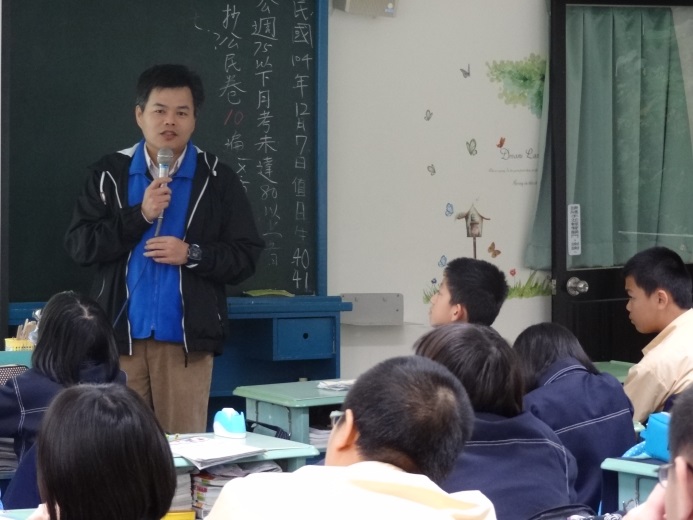 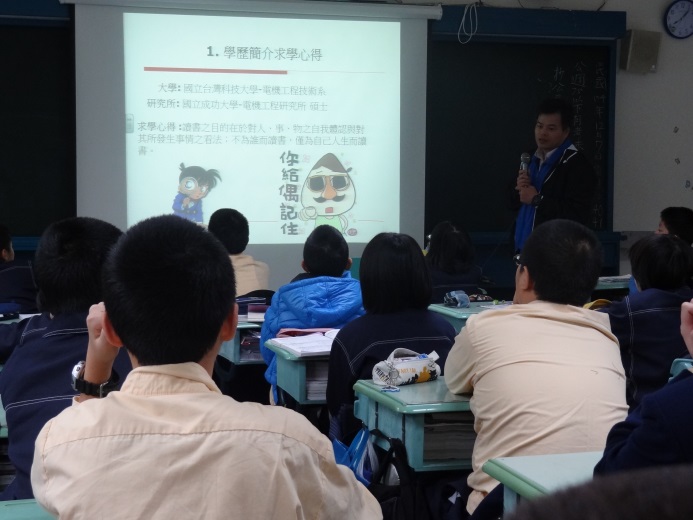 主講人－李爸爸求學歷程，學以致用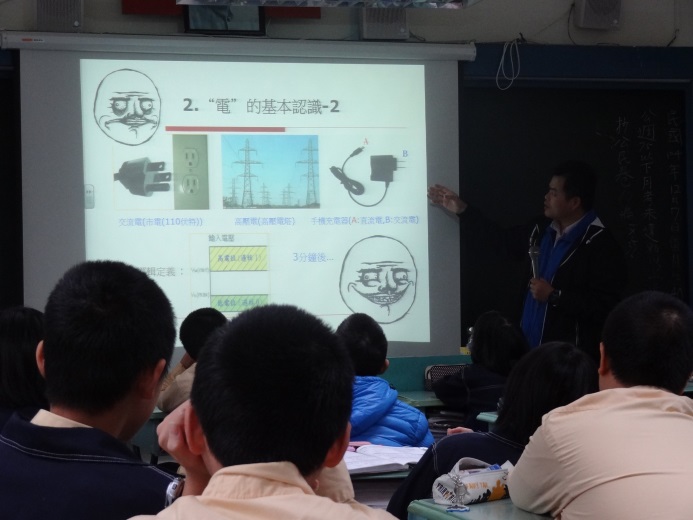 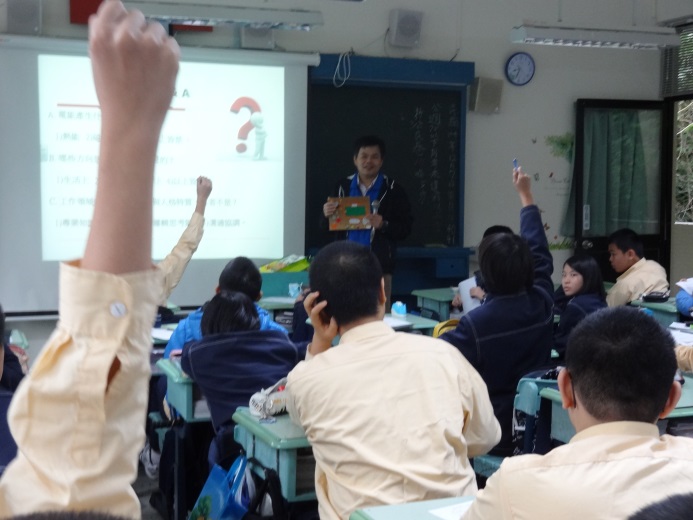 電的基本認識及生活中使用的電同學踴躍體驗電子科技設計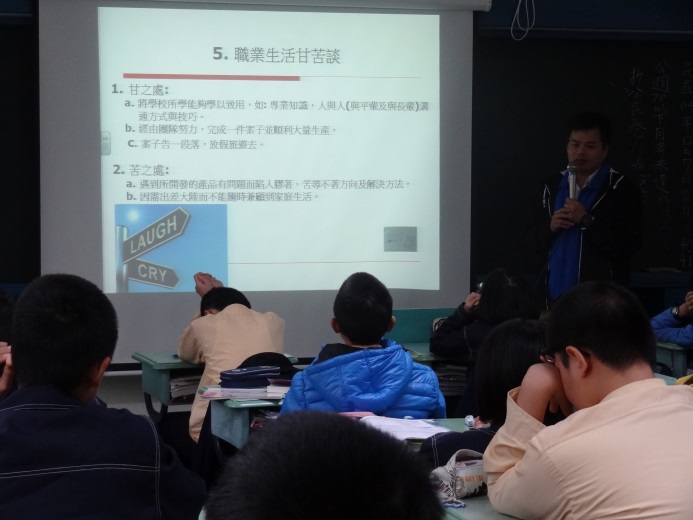 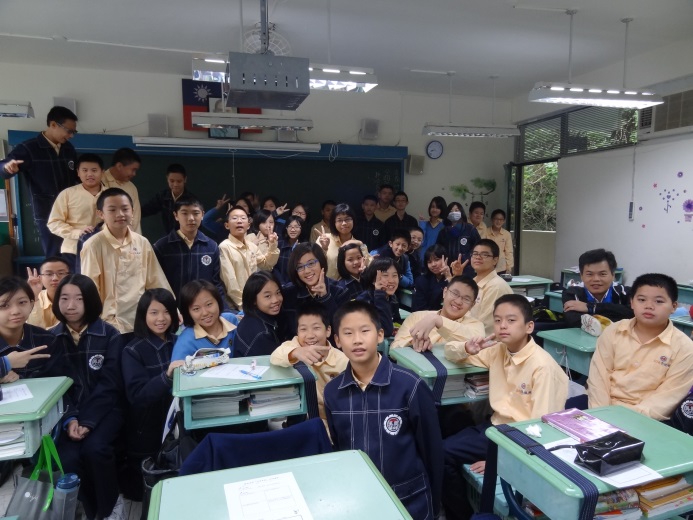 職業生活甘苦談七孝同學與李爸爸歡樂合影